Título del TrabajoNombre Apellido, Nombre ApellidoMi Instituto/CompañíaDirección, Ciudad, PaísPrimer.Autor@institución.org; Segundo.Autor@institución.orgNombre ApellidoMi Instituto/CompañíaDirección, Ciudad, PaísTercer.Author@institucion.org	RESUMENEn este trabajo se describen los requerimientos de formato para el congreso de instrumentación CIICA 2013-SOMI XXVIII que se llevará a cabo en la Ciudad de Sn. Francisco de Campeche, Campeche, México, del 28 al 31 de octubre de 2013. Favor de revisar este documento para conocer el formato de texto, captura de las tablas, referencias o citas bibliográficas y el método para incluir la información indexada. Las Memorias de las conferencias serán publicadas en formato electrónico. El trabajo deberá ser escrito en un archivo WORD (*.doc o *.docx) en cumplimiento con dichas instrucciones. En una etapa posterior el documento será convertido al formato PDF.Deberá colocarse un resumen que no exceda las 300 palabras en la parte superior de la primera página, después del título del trabajo en la sección de “RESUMEN” (sin número de sección), después de los nombres de los autores.PALABRAS CLAVE: de 4 - 8 palabras clave.INTRODUCCIÓNSe espera que el autor someta material cuidadosamente escrito y revisado. Deberá llevar a cabo una minuciosa revisión buscando eliminar errores gramaticales y ortográficos. La extensión máxima del trabajo en extenso deberá ser de 8 cuartillas y sin exceder 2Mb. Los trabajos deberán describir claramente el origen del tema, el trabajo del autor incluyendo el método usado, los resultados y las discusiones concluyentes sobre la importancia del trabajo. Los artículos deberán ser escritos en español y si es el caso utilizarse unidades del sistema internacional (SI). La terminología técnica deberá ser explicada a menos que ésta sea considerada como entendida por la comunidad asistente al evento.formato del trabajoLa apariencia uniforme facilitará la lectura de los trabajos en las memorias. Por lo tanto, se sugiere que los autores sigan el ejemplo de este archivo para escribir sus trabajos. Este ejemplo en particular usa un formato tamaño carta con los 4 márgenes (izquierdo, derecho, arriba y abajo) de 25 mm.Todos los párrafos de texto deberán estar escritos a interlineado sencillo y la primera línea con sangría de 10 mm. El doble espacio solamente se usará antes y después de títulos y subtítulos. Como se muestra en el ejemplo. La posición y estilo de los títulos y subtítulos deberá seguir el formato del presente documento. No deberá haber espacios entre párrafos.Fuentes de escrituraLos artículos deberán estar escritos empleando el tipo de letra “times new roman” de 11 puntos. Se recomienda que la fuente usada no sea menor a 9 puntos (por ej., en superíndice y subíndice).Tablas y FigurasLos pies de Figura, así como los títulos de las Tablas deberán ser suficientemente claros para explicar las Figuras o Tablas sin necesidad de hacer referencia en el texto. Las Figuras y las Tablas no citadas en el texto no deberán ser presentadas. El siguiente es un ejemplo para la Tabla 1.Tabla 1. Título de la TablaLas Tablas y Figuras deberán estar inmediatamente después de su primera referencia en el texto. Todas las Figuras y Tablas deberán estar numeradas con números arábigos. Los encabezados de las Tablas deberán ser centrados sobre las mismas. Los pies de Figura de las ilustraciones deberán estar centrados bajo las Figuras tal como se muestran en la Figura 1.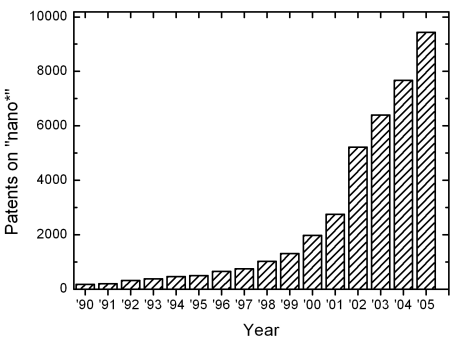 Figura 1. Número de patentes en nanotecnología en función del tiempoEcuacionesCada ecuación deberá ser presentada en líneas separadas del texto con un espacio en blanco abajo y arriba. Las ecuaciones deberán ser claras y las expresiones deberán ser explicadas en el texto. Las ecuaciones deberán aparecer enumeradas consecutivamente en el margen derecho, como se muestra en las ecuaciones (1)-(3) en el ejemplo.En este caso, el sistema se describe mediante el siguiente conjunto de ecuaciones:	(1)	(2)	(3)ReferenciasEn el desarrollo del texto deben incluirse referencias apropiadas y la lista de referencias deberá estar en esta sección. Las referencias deben ser numeradas secuencialmente en corchetes en el texto y enumeradas en el mismo orden numérico en la sección de referencias. Todas las referencias deben estar completas y exactas. Las citas en línea o páginas web deben incluir la fecha de acceso. Los títulos de revistas deben ajustarse a las abreviaturas actuales. Es necesario enumerar a todos los autores, si el número total de los autores es 3 ó menos, y para más de 3 autores listar a los primeros 3 autores y, a continuación, utilizar, et al.Registro del trabajoEl trabajo completo tiene que ser registrado electrónicamente en el sitio web del evento. (http://somi.ccadet.unam.mx/ciica2013/envio.php) hasta el 30 de agosto de 2013.Programa del Congreso y las memoriasLos trabajos en extenso se compilarán en las Memorias de la Conferencia, en formato CD.conclusionesLas conclusiones deberán establecer de forma concisa las aportaciones más importantes del trabajo, así como el punto de vista del autor acerca de las implicaciones prácticas de los resultados.agradecimientosPuede ser escrita una breve sección de agradecimientos entre las conclusiones y las referencias. Los agradecimientos al patrocinio y apoyo financiero deberán ser incluidos en esta sección. También se pueden agregar los agradecimientos por las contribuciones de colegas que no están incluidas en la autoría de estos trabajos. De no ser necesarios los reconocimientos, esta sección no deberá aparecer.REFERENCIASLas referencias deben escribirse de acuerdo al siguiente formato:Revista: [1] Boehm M, Nabel EG. Angiotensin-converting enzyme 2 - A new cardiac regulator. N Engl J Med 2002; 347: 1795-7.Libro: [2] Crabtree RH. The organometallic chemistry of the transition metals. 3rd ed. New York: Wiley & Sons 2001.Capítulo en libro: [3] Yeh DC, Rocco T. In: David EG, Armen HT, Ehrin JA, April WA, Eds. Integrative cardiovascular pharmacology. Philadelphia: Lippincott Williams & Wilkins 2005: pp. 375-83.Memorias en Conferencias: [4] Jakeman DL, Withers SGE. Carbohydrate bioengineering: interdisciplinary approaches. Proceedings of the 4th Carbohydrate Bioengineering Meeting. Stockholm, Sweden, June 10-13, 2001.Resuménes de Congresos: [5] Hoffman BJ. Metabolism: amino acid transporters as targets for therapeutic intervention. American Chemical Society - 228th National Meeting. Philadelphia, USA 2004.Sitio Web: [6] National Library of Medicine. Specialized information services: Toxicology and environmental health. Available at: http://sis.nlm.nih.gov/Tox/ToxMain.html (Accessed on: May 23, 2009).Tésis: [7] Mackel H. Capturing the spectra of silicon solar cells. PhD Thesis, The Australian National University, Canberra, Australia, December 2004.Patent Reference Style: Los nombres de todos los inventores de las patentes citadas deberán indicarse con el título, número de la publicación y el año de publicación, por ejemplo; Chesnut JD, Carrino J, Leong L, Madden K, Gleeson MAG, Fan J, Brasch MA, Cheo D, Hartley JL, Byrd DRN, Temple GF. Methods and compositions for synthesis of nucleic acid molecules using multiple recognition sites. US7198924, 2007. La cita de las patentes será conforme a la Convención internacional, de acuerdo al siguiente formato:WO Patents: 1978-2003 [8] Miranda J, Sablotsky S. Solubility parameter based drug delivery system and method for altering drug saturation concentration. WO9300058, 1993.[9] Huang D, Qi DF. Protopanaxadiol and protopanaxatriol and their use as synergistic anti-cancer agents. WO03024459, 2003.WO Patents: 2004-a la fecha [10] Balzarini J, Liekens S. Anti-cancer combination therapy. WO2009138507, 2009. US Patents Applications: 2001-a la fecha [11] Strelchenok O. New compounds for the treatment of cancer. US20010018425, 2001.[12] Landau BR, Landau S. Treatment of cancer with 2-Deoxygalactose. US20090163442, 2009. Issued/ Granted US Patents: [13] Sakamoto I, Takagi K. Anti-cancer device. US4536387, 1985.[14] Baguley BC, Ching L-M, Philpott M. Cancer treatment by combination therapy.  US7510830, 2009.EP Patents: [15] Rimm DL, Wardlaw SC, Levine RA, Fiedler P. Method for the detection, identification, enumeration and confirmation of circulating cancer cells and/or hemotologic progenitor cells in whole blood. EP0919812A2, 1999.[16] Miller TM, Jamison JM. Non-toxic anti-cancer drug combining ascorbate, magnesium and a naphthoquinone. EP2034835A2, 2009.Tipo de nanopartículasTamaño promedio (nm)Varianza (nm)CuO474.2NiO356.4Al2O3422.1SnO2273.9